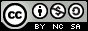 Emprendimiento e innovación del sector microempresarial ecuatoriano durante la pandemia covid- 19Entrepreneurship and innovation in the Ecuadorian micro-business sector during the covid-19 pandemicEmpreendedorismo e inovação no setor de micro-negócios equatoriano durante a pandemia covid-19Diana Alvarado-Choez Ialvarado-diana9872@unesum.edu.ec https://orcid.org/0000-0002-7561-5099Roxana Barreto-Madrid IIbarreto-roxana3558@unesum.edu.ec  https://orcid.org/0000-0001-5499-0167Miguel Baque-Cantos IIImiguel.baque@unesum.edu.ec https://orcid.org/000-0002-1529-983XCorrespondencia: alvarado-diana9872@unesum.edu.ecCiencias económicas y emprersariales Artículo de revisiòn*Recibido: 30 de enero de 2021 *Aceptado: 17 de febrero de 2021 * Publicado: 20 de marzo de 2021Estudiante en Administración de Empresas, Facultad de Ciencias Económicas, Universidad Estatal del Sur de Manabí, Jipijapa, Ecuador.Estudiante en Administración de Empresas, Facultad de Ciencias Económicas, Universidad Estatal del Sur de Manabí, Jipijapa, Ecuador.Magister en Docencia Universitaria e Investigación Educativa Doctor en Administración, Diplomado en Autoevaluación y Acreditación Universitaria, Ingeniero Comercial Docente en Administración de Empresas, Facultad de Ciencias Económicas, Universidad Estatal del Sur de Manabí, Jipijapa, Ecuador.  ResumenEsta investigación plantea estudiar el emprendimiento y la innovación que se caracterizan por ser importantes en el crecimiento de la economía de un país. El sistema económico ecuatoriano está gravemente afectado a causa de la crisis originada por el COVID- 19. En este contexto el sector microempresarial planifica estrategias para fortalecer los negocios o innovar productos. El objetivo de esta investigación es identificar nuevos emprendimiento e innovación del sector microempresarial ecuatoriano, considerando planteamientos teóricos en base a la relación entre las variables de estudio. El emprendimiento y la innovación son elementos fundamentales para el desarrollo de sociedades porque fomentan la creación de nuevas empresas y oportunidades de trabajo, donde la riqueza se distribuye de una forma más equitativa para el bienestar de un país.  Para ello, se utilizó un diseño metodológico de tipo documental y descriptivo, que permitirá la revisión de fuentes secundarias, con el propósito de analizar puntos más relevantes acerca del tema.  Finalmente se concluye que debido a la situación actual, los emprendimientos y la innovación del sector microempresarial Ecuatoriano  planifican  estrategias con la finalidad de fortalecer los negocios e innovar sus productos, ya que en la actualidad con esta situación de la pandemia se enfrentan a un escenario complicado en el  que su producción y  operación de nuevos productos se han debilitado y que han conllevado  a reducir fuentes de trabajo que generaban empleo a muchas familias Ecuatorianas, como también a nivel mundial.Palabras claves: Desarrollo empresarial; economía; innovación; microempresas; pandemia.AbstractThis research proposes studying entrepreneurship and innovation that are characterized by being important in the growth of a country's economy. The Ecuadorian economic system is seriously affected by the crisis caused by COVID-19. In this context, the microenterprise sector plans strategies to strengthen businesses or innovate products. The objective of this research is to identify new entrepreneurship and innovation in the Ecuadorian microenterprise sector, considering theoretical approaches based on the relationship between the study variables. Entrepreneurship and innovation are fundamental elements for the development of societies because they promote the creation of new companies and job opportunities, where wealth is distributed in a more equitable way for the well-being of a country. For this, a descriptive and documentary methodological design was used, which will allow the review of secondary sources, in order to analyze the most relevant points on the subject. Finally, it is concluded that due to the current situation, entrepreneurs and innovation in the Ecuadorian microenterprise sector plan strategies in order to strengthen businesses and innovate their products, since at present with this situation of the pandemic they face a complicated scenario in which its production and operation of new products have weakened and that have led to a reduction in sources of work that generated employment for many Ecuadorian families, as well as worldwide.Keywords: Business development; economy; innovation; micro-businesses; pandemic.ResumoEsta pesquisa se propõe a estudar o empreendedorismo e a inovação que se caracterizam por serem importantes no crescimento da economia de um país. O sistema econômico equatoriano está seriamente afetado pela crise provocada pela COVID-19, neste contexto, o setor da microempresa planeja estratégias para fortalecer os negócios ou inovar produtos. O objetivo desta pesquisa é identificar novos empreendimentos e inovações no setor da microempresa equatoriana, considerando abordagens teóricas baseadas na relação entre as variáveis ​​de estudo. O empreendedorismo e a inovação são elementos fundamentais para o desenvolvimento das sociedades porque promovem a criação de novas empresas e oportunidades de emprego, onde a riqueza é distribuída de forma mais equitativa para o bem-estar de um país. Para tanto, foi utilizado um desenho metodológico descritivo e documental, que permitirá a revisão de fontes secundárias, a fim de analisar os pontos mais relevantes sobre o assunto. Por fim, conclui-se que devido à situação atual, os empresários e a inovação no setor da microempresa equatoriana planejam estratégias para fortalecer os negócios e inovar seus produtos, já que atualmente com esta situação de pandemia enfrentam um cenário complicado em que e a operação de novos produtos enfraqueceu e isso levou a uma redução das fontes de trabalho que geraram empregos para muitas famílias equatorianas, bem como no mundo inteiro.Palavras-chave: Desenvolvimento de negócios; economia; inovação; microempresas; pandemia.IntroducciónEl emprendimiento en el Ecuador, basa su accionar mayormente en negocios familiares que pasan a ser la identificación de la familia en muchos casos, su carta de presentación radica en la elaboración y comercializan de bienes. Se establece al emprendimiento como un mecanismo para convertir el conocimiento en un factor económicamente rentable; siendo un determinante relevante para el desarrollo económico a través de la transformación de retos en oportunidades, competitividad, cambio tecnológico e innovación. En este sentido se define a la innovación como el motor de desarrollo socioeconómico y al emprendimiento como la herramienta para la consolidación de estos procesos; se determina los Sistemas de Innovación (SI) como los espacios donde se producen procesos de emprendimiento, gestión, aprendizaje y generación de conocimiento económicamente rentable. (Viteri, 2017)Hoy en día los emprendedores que se vuelven competentes y se mueven rápidamente en estas áreas durante la crisis tendrán una ventaja estratégica sobre sus competidores en la economía post pandémica, creando oportunidades para que las empresas se vuelvan más innovadoras y enfrentando presiones externas, algunos líderes empresariales están saliendo de sus rutinas y zonas de confort para convertirse en solucionadores de problemas creativos y así descubrir en el camino su espíritu emprendedor. Las pymes y las micro empresas; que constituyen alrededor del 99% de todos los negocios en la nación, terminaron siendo las más afectadas, según afirmó uno de los representantes de la citada asociación gremial. Más en detalle se encontró que "El segmento de mayor participación son las microempresas con un 90,78%, seguido de las pequeñas con 7,22% y las medianas con 1,55%.  El grupo se concentra en las áreas de servicio y comercio, de acuerdo con el INEC" generando el 60% de todos los puestos de trabajo en el país. (Terranova, 2020)El objetivo de esta investigación es identificar nuevos emprendimiento e innovación del sector microempresarial ecuatoriano, considerando planteamientos teóricos en base a la relación entre las variables de estudio. Tomando en consideración el concepto general del emprendimiento y la innovación, usado en los estudios, para finalmente plasmar las conclusiones tratando de establecerlas en el contexto particular.El sector microempresarial se encuentra gravemente afectado a causa de la crisis social y económica por el COVID- 19, las pequeñas y medianas empresas presentan dificultades para mantener sus actividades, otras tienen serios problemas para cumplir con obligaciones financieras, también presentan dificultades para acceder a financiamientos para capital de trabajo, pero a causa de la pandemia no todo es negativo otras microempresas han visto como nuevas oportunidades para mejorar sus negocios o productos.Según el Universo, (2020) indica que La región de América Latina y el Caribe atraviesa una crisis económica sin precedentes como consecuencia de la emergencia sanitaria del COVID-19, este impacto ha golpeado severamente a sectores que generan más de un tercio del empleo formal y un cuarto del producto interno bruto (PIB), según un informe reciente sobre los impactos de la pandemia en la región. El estudio, elaborado por la Comisión Económica para América Latina y el Caribe (Cepal) identifica como los rubros más afectados el comercio mayorista y minorista; las actividades comunitarias sociales y personales; los hoteles y restaurantes; las actividades inmobiliarias, empresariales y de alquiler; y las manufacturas. El organismo estima que más de 2,7 millones de empresas formales en la región tendrían que cerrar, 2,6 millones serían microempresas.El Instituto Europeo de posgrado (IEP, 2018) en su artículo denominado “¿Por qué la innovación y el emprendimiento son un factor para el desarrollo? Describen a la innovación y el emprendimiento, como términos que han cobrado gran importancia en los últimos tiempos de pandemia. Si bien es cierto que son dos conceptos distintos, la mayoría de las veces la innovación y el emprendimiento van de la mano mediante el negocio. Cabe recalcar que la economía se reactiva paulatinamente, y las empresas deben reiniciar sus actividades en un entorno productivo distinto. Para Chejín, (2020) en su investigación titulada “Las pequeñas y medianas empresas serán, probablemente, las que más sufrirán por la crisis económica del coronavirus. ¿Cómo podrían sobrevivir al impacto de la emergencia?”, manifiestan que en nuestro país el COVID-19 provocó una paralización que según el Observatorio de la Pequeña y Mediana Empresa de la Universidad Andina, le costó al país 900 dólares por cada ecuatoriano, bajo las condiciones actuales, el 50% de las empresas de todo el país están en riesgo de quebrar, las más afectadas serán las pequeñas y medianas empresas. Tal vez todavía no estábamos listos, pero la crisis del COVID-19, aceleró la transformación digital de las empresas de Ecuador y del mundo. En el siglo 19, el economista francés Jean Baptiste Say (1803) argumentó que el emprendedor es un ente creador de valor, ya que mueve los recursos económicos de un área de baja productividad hacia un área de productividad y beneficios más altos. Esta creación de valor se genera gracias a algún tipo de cambio, por ejemplo, en la tecnología, materiales, precios o demografía. Los emprendedores, por lo tanto, crean nueva demanda o encuentran nuevas formas de explotar los mercados existentes; identifican una oportunidad comercial y luego la explotan, sin embargo, a inicios del siglo veinte, la globalización creó cambios profundos y sustanciales para las industrias y organizaciones alrededor del mundo, lo que hizo que las compañías empiecen a enfocarse fuertemente en la innovación. En este mismo contesto Sornoza et,al., (2018) afirma que, el emprendimiento es una fuente de innovación y cambio, y como tal, induce mejoras en la productividad y competitividad económica. El emprendimiento está íntimamente relacionado con la flexibilidad y el conocimiento, dos factores que han ganado simbolismo como una fuente de competitividad en una economía mundial incrementalmente globalizada. La transformación tecnológica y la competencia global cada vez más intensa provocan la asunción de que fomentar el emprendimiento significa potenciar las capacidades de cualquier nación. Para el autor Weber (1922) el emprendimiento se desencadena por una necesidad que tenga la persona y el desarrollo que tenga el país en su momento, la esencia del emprendimiento es la innovación, donde las oportunidades emergen, en un proceso de “destrucción creativa” (Schumpeter, 1950), de la disposición interna del emprendedor para iniciar cambios en la economía y en la sociedad.Para Escamilla, (2018) el emprendimiento es de suma importancia por la necesidad de muchas personas de lograr su independencia y estabilidad económica. Los altos niveles de desempleo, y la baja calidad de los empleos existentes, han creado en las personas, la necesidad de generar sus propios recursos, de iniciar sus propios negocios, y pasar de ser empleados a ser empleadores. Todo esto, sólo es posible si se tiene un espíritu emprendedor. Se requiere de una gran determinación para renunciar a la “estabilidad” económica que ofrece un empleo y aventurarse como empresario.El emprendimientoEl emprendimiento está vinculado con el desarrollo económico tiene su fundamento más inmediato en la intuición, el sentido común y la observación económica pura. Las actividades para convertir ideas en oportunidades redituables se encuentran en el núcleo mismo del emprendimiento. El emprendimiento es una fuente de innovación y cambio, y como tal, induce mejoras en la productividad y competitividad económica. Sornoza, et.al. (2018)En la teoría económica tradicional el emprendimiento es un fenómeno puramente individualista y voluntarista de la misma forma que el consumo aislado, lo que se podría confrontar con lo que dice Max Weber (1922) en el libro Economía y sociedad al afirmar que los emprendedores reaccionan de modo muy diverso e independiente según el tipo de intereses extraeconómicos que tengan, sin embargo tradicionalmente siempre tratan de cubrir sus necesidades, disminuirlas y aun que este tradicionalismo perdure no es obstáculo para el incremento de economías lucrativas. Partiendo de este hecho Max Weber observo la economía y al emprendedor desde un carácter tradicional y desde lo racional, donde lo racional determina la acción directiva y lo tradicional está condicionado por hechos y sucesos no económicos extra cotidianos.El emprendimiento es un elemento importante en el desarrollo de sociedades donde la riqueza se distribuye de una forma más equitativa. Comprender los elementos teóricos fundamentales del emprendimiento como área de estudio puede ser un factor importante en la formación integral de los profesionales en la actualidad. Durante el siglo 17, el término emprendedor se usaba para referirse a una persona que alcanzaba acuerdos contractuales con el gobierno para entregar servicios o suministros. Dado que el precio se fijaba en los acuerdos, cualquier beneficio o pérdida pertenecía a los emprendedores, por tanto, asumiendo el riesgo de estas operaciones. Sornoza, et.al.(2018)Evolución del rol histórico del emprendimiento en la economía. Gráfico 1: Evolución del rol histórico del emprendedor en la economía.Fuente: Fundamento de emprendimiento Diego Sornoza ParralesEl rol del emprendedor en el desarrollo económicoEl emprendimiento es uno de los aspectos más importantes en las economías en desarrollo. Los objetivos de desarrollo industrial, el crecimiento equilibrado regional, y las oportunidades de generación de empleo se pueden alcanzar a través del emprendimiento. Los emprendedores están en el centro del desarrollo industrial que resulta en mejores oportunidades de empleo para los jóvenes desempleados, un incremento en los ingresos per cápita, mejores estándares de vida e ingresos más altos para los gobiernos, expresados en términos de impuestos en ventas, exportaciones e importaciones, entre otros. Sornoza, et.al.(2018) Diferentes puntos de influencia de los emprendedores en el desarrollo económico.Influencia de los emprendedores en el desarrollo económicoGráfico 2: Evolución del rol histórico del emprendedor en la economía.Fuente: Fundamento de emprendimiento Diego Sornoza ParralesLa reacción de los emprendedores en los meses más duros de la pandemiaEl autor Gonzales, (2020)   indica que “La experta y directora del Global Entrepreneurship Monitor “GEM” de Ecuador menciona a EXPRESO que un sondeo realizado con emprendedores que habían logrado sostener sus negocios durante los meses más duros de la pandemia comentaron que siguieron prácticas tales como”:Aumentar esfuerzos de marketing (61.1%)Ofrecer nuevos productos/servicios (57.5%)Ventas online (51.3%)Teletrabajo (46.9%)¿Por qué los emprendimientos en Ecuador no duran con el tiempo? La directora del GEM Ecuador comenta a diario EXPRESO que esto ocurre por los tipos de emprendimientos, ya que se ubican mayoritariamente en comercio, un sector en el que, por la alta competencia los negocios, hay alta rotación (Gonzales, 2020)Según el autor Cantos, (2020) nos hace referencia que sólo con un decidido esfuerzo encaminado a gestionar la calidad en toda la organización puede reforzar su eficacia competitiva. Si así se hace, la empresa obtiene un alto rendimiento, pues la calidad se refleja en las ventas de los productos y el mantenimiento de una clientela fiel a la empresa, lo que provoca, también, satisfacción a los empleados y a los accionistas.¿Qué es la innovación? Innovar es explotar con éxito nuevas ideas o nuevo conocimiento, asumiendo más riesgo que los competidores, para conseguir una posición competitiva superior, las empresas consiguen ventajas competitivas si innovan constantemente (Ferras, 2014)  Para Formichela, (2005) la innovación es la herramienta específica de los emprendedores por medio de la cual ellos explotan el cambio como una oportunidad para crear un negocio o un servicio diferente, con potencial de crecimiento, el país necesita más personas emprendedoras que les guste indagar oportunidades de negocio, personas ambiciosas, creativas, capaces de retar lo desconocido, seres sociales conscientes de sí mismos, con capacidades de asumir riesgos, para obtener ganancias, por lo general esa oportunidad de negocio se convierte en la creación de una empresa, un producto o servicio logrando un beneficio en común y empresarial, porque sienten la necesidad de desarrollar el potencial creativo y la búsqueda de independencia económica.Emprender e innovar en tiempos de pandemiaLas empresas y emprendimientos tienen desafíos que requieren de gran actitud frente a tiempos difíciles, esta crisis sanitaria nos ha llevado a una crisis económica mundial. Quizás la peor crisis que nos ha tocado vivir como generación. Además, previo tuvimos que enfrentarnos a otra crisis de carácter social. La ciudad se dividió, aumentó la desconfianza. Las actividades económicas pararon temporalmente. (Salazar, 2020)Según Jaramillo (2020) indica que el emprendimiento se podría decir que es la acción de crear un negocio con el objetivo de generar ganancias. Si se quiere ver superficialmente este concepto, pero si se investiga más sale a flote que no abarca todas las posibilidades existentes para los emprendedores. Se podría añadir que incluye el transformar el mundo resolviendo grandes problemas, iniciar un cambio social, crear o vender un producto innovador. Si se quiere ir a lo social, la definición abarca también: "Es una manera ideal para tomar las riendas de nuestra vida".¿Qué se busca de un emprendedor en tiempos de pandemia?  Un emprendedor en tiempos de pandemia según Magill, (2005) indica que “es importante que los negocios tengan objetivos claros y consideren algunas especificaciones que les ayudarán a construir negocios exitosos. Para recordarlo de manera sencilla: los compradores de los países más desarrollados quieren encontrar su artículo rápido, envíos eficientes, así como devoluciones eficaces, así que en eso hay que enfocarse. Es muy importante que los vendedores se aseguren de tener anuncios de calidad, cuidando sus títulos, descripciones y especificaciones como vendedor y a su credibilidad, lo cual al final del día es lo que un comprador está buscando al comprar".Definición de una microempresa ecuatoriana Una microempresa es un negocio personal o familiar en el área de comercio, producción, o servicios que tiene menos de 10 empleados, el cual es poseído y operado por una persona individual, una familia, o un grupo de personas individuales de ingresos relativamente bajos, cuyo propietario ejerce un criterio independiente sobre productos, mercados y precios y además constituye una importante fuente de ingresos para el hogar. Las microempresas ecuatorianas proporcionaron trabajo para un estimado de 1,018,135 personas o cerca del 25 por ciento de la mano de obra urbana, las ventas de estas microempresas representan aproximadamente 25.7 por ciento del producto interno bruto y sobre 10 por ciento de los ingresos netos totales obtenidos en el país. Los microempresarios ecuatorianos están en general satisfechos con sus empresas y están comprometidos a continuar con sus microempresas, los prestatarios que tienen fuertes sentimientos positivos sobre su empresa, son optimistas respecto al futuro, y están comprometidos a ver que la empresa crezca constituyen probablemente mejores sujetos de riesgo para el crédito, que quiénes montan una empresa debido a una falta de oportunidades, siendo pesimistas acerca del futuro y que preferirían tener empleo asalariado. (Magill, 2005)La Micro, Pequeña y Mediana Empresa (MIPYME) en América Latina juega un papel muy importante en la cohesión social, ya que contribuye significativamente a la generación de empleo, de ingresos, erradicación de la pobreza y dinamiza la actividad productiva de las economías locales. Adicionalmente, representan una cuota importante en el tejido empresarial de los países; así en el istmo centroamericano se estima que la MIPYME representa más del 90% de la estructura empresarial de la región; si bien es cierto que los estudios difieren en la estimación de la contribución al Producto Interno Bruto, se estima que en promedio contribuyen con el 20% del PIB y que, en algunos casos, esta contribución llega a alcanzar el 50%. (Alvarez, 2009 )Otro aspecto relevante a considerar es que en países como los centroamericanos el mayor porcentaje de las empresas está orientado al mercado local, principalmente a actividades comerciales y en segundo lugar industriales. Según el Centro del Comercio Internacional (CCI), tan sólo entre un 5% y un 10% de las empresas se dedican a actividades de exportación; lo cual ubica a las MIPYME como una fuente de empresas a internacionalizar para que aprovechen los potenciales beneficios del mercado centroamericano como de los mercados internacionales, cuyo acceso se están facilitando con los procesos de negociación de acuerdos comerciales. (Alvarez, 2009 )Materiales y métodosEsta investigación se enfoca en el estudio del sector microempresarial ecuatoriano, los microempresarios son importante para el crecimiento económico del país, porque contribuyen en la generación y creación de riqueza, también brinda oportunidades laborales para un mejor desarrollo económico.Según el autor Zumárraga, (2020) las micro, pequeñas y medianas empresas tienen que evolucionar en la tecnología constantemente, actualizarse de manera permanente hay algunas que, con el tiempo a través de ciertas estrategias en el mercado, independientemente del producto o servicio que se ofrezca, siempre deben innovar para establecer un mejor desarrollo empresarial. El presente estudio se centra en un diseño metodológico de tipo documental y descriptivo, en vista que se apoyó en documentos, páginas web y artículos de otros autores, sobre el emprendimiento e innovación del sector microempresarial ecuatoriano. La investigación también se orienta en el “impacto del COVID  19 en el sector microempresarial ecuatoriano” sin embargo, fue necesario realizar un proceso de   indagación de información a fines de quedar sólo con aquel material que efectivamente fuese provechoso para el análisis de contenidos de acuerdo con los objetivos establecidos en este artículo. Resultados Este contexto se basa en el estudio del emprendimiento e innovación del sector microempresarial ecuatoriano y el impacto del COVID 19 en su desarrollo. El material bibliográfico ha sido tomado de fuentes como; diarios escritos de cobertura nacional y confiabilidad, como El Comercio, El Universo y diario expreso; materiales audiovisuales Ponencias en congresos y eventos virtuales; sitios web confiables como el Instituto Nacional de Estadísticas y Censo del Ecuador con el fin de fundamentar el tema en desarrollo con información confiable y fidedigna. Dentro de las diferentes perspectivas presentadas entorno al sector microempresarial, a través del análisis de contenido se pudo obtener el resultado de que la causa principal de fracaso de las pymes en la actualidad es la pandemia del covid-19 en la que se presentan tres escenarios en los cuales se exponen las caídas de las ventas de las pymes ecuatorianas, consecuentemente el cierre de los negocios y descenso en la productividad, ante los tres escenarios expuestos es evidente que la pandemia se convierte en factor directo de fracaso empresarial. Baque, et .al. (2020)Las principales causas que llevan al fracaso del sector microempresarial son las siguientes:Causas relacionadas con aspectos financierosCausas relacionadas con la gestión Causas relacionadas con el empresario Causas relacionadas con el proyecto  Todas estas causas expuestas anteriormente reflejan problemas internos que se presentaron en diversas organizaciones en las que detallan complicaciones con la liquidez, pagos de obligaciones, administración deficiente, mal manejo de procedimientos internos en la organización, falta de experiencia profesional por parte de los que integran la organización y ausencia de un plan de negocio realista. Todos estos problemas presentados provocan que aparezcan los factores desencadenantes del fracaso de las pymes los cuales serían los siguientes:Reducción del PIBDeficiencia en la innovaciónIncremento de la dependencia de las grandes empresasDesempleo Afecciones en las relaciones laborales  Ecuador atraviesa una situación económica complicada y plantean diferentes alternativas, se debe trabajar en conjunto con el Gobierno para recuperar el ritmo de crecimiento de la economía. Además, solicitan incentivos en materia tributaria para la pequeña y mediana empresas, reducción de trámites, y facilidades para la contratación de personal, entre otros. Para la Cámara de Industrias y Producción (CIP), la situación económica es complicada y salir de este escollo requiere la adopción de políticas que ataquen el déficit fiscal e incentiven la competitividad. Salir de la situación actual, según el titular de este sector, requiere de un programa de consolidación fiscal que sea gradual y creíble para optimizar gasto público e incrementar espacios para la inversión privada, especialmente con alianzas público-privadas. (Angulo, 2017) Ecuador, caracterizado por tener una alta tasa de emprendimiento por necesidad (en el 2019 tuvo una tasa efectiva anual del 36.2%), ese escenario no es tan diferente. en el país se encargó de tomar la opinión de más de 150 dueños de negocios, el 24.67% tuvo que cesar su negocio, indicando como principal razón la pandemia. A esto se suma el 69% que señaló haber sufrido un efecto negativo con la crisis y el 23% que aseguró haber sido fuertemente afectado, teniendo que soportar aún el riesgo de cierre. El 47.89%, en cambio, sostuvo haber logrado una recuperación de su cartera durante el período de marzo-mayo 2020, proporción que disminuyó en un 20% en comparación al mismo período del año 2019. De igual forma, aproximadamente el 30% de las firmas indicaron que, de continuar las mismas restricciones, sobre todo aislamiento y distanciamiento social, podrían sobrevivir hasta 3 meses. Ante esta situación, la estrategia más común adoptada por las firmas fue la de aumentar los esfuerzos de marketing (61.1%), mientras que un 57.5% dijo ahora mismo estar ofreciendo nuevos productos o servicios que antes no ofrecían. El 37.2% optó por refinanciar sus deudas bancarias. (ZUMBA, 2020)Tabla 1: Medidas implementadas por la pandemiaFuente: Elaborado por los autores a partir de las encuestas de impacto del COVID¬-19, por ESPAE-ESPOLSegún las recaudaciones del Servicio de Rentas Internas (SRI) en impuestos por ventas, hay una caída promedio del 25% entre marzo y mayo de 2020 en relación al mismo periodo del año anterior. No todos los sectores pierden igual: algunos fueron más impactados por el efecto de la crisis, pero casi todos han reducido sus ventas, las más afectadas, según los datos del SRI, son las actividades relacionadas al servicio doméstico de los hogares que cayeron en un 72%. Le sigue los hoteles y restaurantes con una reducción del 46% en sus ventas, la explotación de minas y petróleo con el 32% y los servicios de las administraciones públicas y la construcción con el 30%. (Chejín, 2020)Según el Ministerio de Finanzas, el programa Reactívate Ecuador hasta el 01 de agosto otorgó crédito a 2.200 MiPymes, al desglosar esta cantidad en porcentaje se observa que el 8% de recursos a microempresas, el 54% a las pequeñas medianas y el 38% a las medianas.  Las ciudades con mayor beneficio del crédito fueron:  Quito 36%, Guayaquil 26%, Santo Domingo, 65%, Ambato 5%, Cuenca 4%, y el resto del país 23%.  Este programa tuvo el objetivo de minimizar los estragos económicos y minorar la situación compleja producto de la pandemia. (ACR, 2020) DiscusiónLas microempresas son de gran importancia para Ecuador América Latina y el mundo por su capacidad de generar empleo e ingresos contribuyendo al aparato productivo nacional y dinamizando la actividad económica, en Ecuador se vinculan a ellas las tres cuartas partes de la población, producen bienes y servicios incluyendo un mayor campo laboral que las demás empresas, pudiendo mencionar las de alimentos, confecciones, cuero y calzado, gráfico, madera, materiales de construcción, hotelería y turismo, electrónica, materiales de construcción, servicios profesionales y generales, siendo necesario tener control acerca de los niveles de productividad y de esta manera poder corregir sus debilidades para garantizar una mejor participación respecto a las demás empresas. En éste contexto es necesario destacar la estrategia de gestión social incluyente y participativa del Gobierno para construir un país con igualdad de oportunidades, implementando un decidido apoyo al Sector Microempresarial a través del Ban Ecuador, el banco ecuatoriano más joven que impulsa la Asociatividad, la inclusión y el crecimiento de miles de microempresarios productores, comerciantes emprendedores que ven garantizado su acceso a los servicios financieros a través de la Gran Minga Agropecuaria y el Banco del Pueblo, productos financieros con claro enfoque de responsabilidad social y solidaria. (Bustamante, 2018)El sector productivo ha presentado perdidas como resultados del confinamiento que paralizó cerca del 70% las actividades productivas, con un decrecimiento económico las empresas y microempresas sienten más miedo a invertir y las familias no tienen seguridad económica ni social por lo tanto el decrecimiento también impacta al empleo, la microempresas y a la sociedad, con menos producción y poca inversión, no hay plazas de empleo, incuestionablemente las empresas a producir menos se deshacen de su personal. La crisis económica derivada de la pandemia ha llevado a la suspensión total o parcial de las actividades productivas. Se identifican tres grupos de sectores según la magnitud de los efectos de la crisis (fuertes, significativos y moderados). Los sectores más afectados son el comercio mayorista y minorista; las actividades comunitarias sociales y personales; hoteles y restaurantes; actividades inmobiliarias, empresariales y de alquiler, y las manufacturas.  La mayoría de las empresas de la región han registrado importantes caídas de sus ingresos y presentan dificultades para mantener sus actividades, ya que tienen serios problemas para cumplir con sus obligaciones salariales y financieras, y dificultades para acceder a financiamiento para capital de trabajo. De acuerdo con información recopilada hasta la primera semana de junio de 2020, el impacto será mucho mayor en el caso de las microempresas y las pymes (mipymes). La CEPAL estima que cerrarían más de 2,7 millones de empresas formales en la región -de las cuales 2,6 millones serían microempresas- con una pérdida de 8,5 millones de puestos de trabajo, sin incluir las reducciones de empleos que realicen las empresas que seguirán operando. La CEPAL enfatiza la necesidad de dar una respuesta a gran escala para evitar la destrucción de capacidades productivas. (Bárcena, 2020) Para ello propone cuatro conjuntos de medidas:Ampliar los plazos y los alcances de las líneas de intervención en materia de liquidez y financiamiento para las empresas.Cofinanciar la nómina salarial de las empresas durante seis meses para evitar la destrucción de capacidades.Realizar transferencias directas a los trabajadores autónomos.Apoyar a las grandes empresas de sectores estratégicos que resulten gravemente afectadas por la crisis.La aparición de la pandemia ha generado un déficit en la economía, todo esto ha conllevado a que los microempresarios sean más creativos que nunca, llevándolos a encontrar vías alternas para conseguir ingresos personales o soluciones a los problemas que ocasionan la crisis. El Instituto Europeo de posgrado (IEP, 2018) describe a la innovación y el emprendimiento, como términos que han cobrado gran importancia en los últimos tiempos de pandemia. Si bien es cierto que son dos conceptos distintos, la mayoría de las veces la innovación y el emprendimiento van de la mano mediante el negocio. Cabe recalcar que la economía se reactiva paulatinamente, y las empresas deben reiniciar sus actividades en un entorno productivo distinto. Según Chejín, (2020) manifiesta que en nuestro país el COVID-19 provocó una paralización que según el Observatorio de la Pequeña y Mediana Empresa de la Universidad Andina, le costó al país 900 dólares por cada ecuatoriano, bajo las condiciones actuales, el 50% de las empresas de todo el país están en riesgo de quebrar, las más afectadas serán las pequeñas y medianas empresas. Tal vez todavía no estábamos listos, pero la crisis del COVID-19, aceleró la transformación digital de las empresas de Ecuador y del mundo. Para Weber (1922) el emprendimiento se desencadena por una necesidad que tenga la persona y el desarrollo que tenga el país en su momento, la esencia del emprendimiento es la innovación, donde las oportunidades emergen, en un proceso de “destrucción creativa” (Schumpeter, 1950), de la disposición interna del emprendedor para iniciar cambios en la economía y en la sociedad. Escamilla, (2018) señala que  el emprendimiento es de suma importancia por la necesidad de muchas personas de lograr su independencia y estabilidad económica. Los altos niveles de desempleo, y la baja calidad de los empleos existentes, han creado en las personas, la necesidad de generar sus propios recursos, de iniciar sus propios negocios, y pasar de ser empleados a ser empleadores. Todo esto, sólo es posible si se tiene un espíritu emprendedor. Se requiere de una gran determinación para renunciar a la “estabilidad” económica que ofrece un empleo y aventurarse como empresario.Conclusión  	En conclusión el entorno que se vive en la actualidad está condicionado con normas que tienen como fin preservar la salud de todos, mientras tanto el sector microempresarial debe reajustarse a las disposiciones del gobierno, esperando a que conforme avance el tiempo se determine que ya es favorable volver a trabajar con normalidad, el sector microempresarial enfrenta un escenario complicado en el que su producción y operación se encuentra estancados lo cual se reflejara automáticamente en sus registros financieros que se desencadenaran en falta de liquidez y un sinnúmero de problemas subyacentes que lleven a las Pymes a un punto de declive. Como ya se ha analizado las principales causas que condicionan el fracaso de las microempresas en el Ecuador y sus factores desencadenantes es importante acotar que si la pandemia llegase a extenderse por un tiempo más prolongado provocaría una baja en la economía con repercusión en todos los ámbitos, debido a que la economía se sostiene en el sector empresarial, por eso es importante indagar acerca de los problemas que se presentan en el mismo, con el fin de que a través de la investigación se pueda proponer alternativas que mejoren las falencias que se encuentra en este sector con el objetivo de contribuir al desarrollo del país.BVReferencias(Kevin Montes Gonzales, 2. (s.f.). Obtenido de https://www.expreso.ec/actualidad/economia/gem-emprendimiento-ecuador-reporte-cerrar-economia-negocios-duracion-87071.htmlACR. (2020). El 4% de Reactívate Ecuador en Cuenca. cuenca . Obtenido de https://ww2.elmercurio.com.ec/2020/08/01/solo-4-de-reactivate-ecuador-en-cuenca/Alvarez, M. (2009 ). Obtenido de https://repositorio.cepal.org/bitstream/handle/11362/2022/1/Manual_Micro_Pequenha_Mediana_Empresa_es.pdfAngulo, S. (2017). Obtenido de https://www.elcomercio.com/actualidad/propuestas-reactivacion-economia-ecuador-empresarios.htmlhttps://www.elcomercio.com/actualidad/propuestas-reactivacion-economia-ecuador-empresarios.htmlantos, M. B., Chenche, B. C., Chele, J. C., & Obando, V. G. (2020). Obtenido de https://fipcaec.com/index.php/fipcaec/article/view/293/517Bárcena, A. (2020). Obtenido de https://www.cepal.org/es/comunicados/impactos-la-pandemia-sectores-productivos-mas-afectados-abarcaran-un-tercio-empleo-unBustamante, R. S. (2018). Obtenido de http://scielo.sld.cu/scielo.php?script=sci_arttext&pid=S2218-36202018000500323Cantos, M. B. (2020). Obtenido de https://fipcaec.com/index.php/fipcaec/article/view/293/517Chejín, S. R. (28 de 06 de 2020). Obtenido de https://gk.city/2020/06/28/pymes-crisis-covid19-ecuador/Chejín, S. R. (2020). Obtenido de https://gk.city/2020/06/14/pib-ecuatoriano-caera-6-fmi/Escamilla, G. (2018). Obtenido de https://www.google.com/amp/s/www.gerencie.com/emprendimiento.html/ampImportanciaFerras, X. (2014). Obtenido de https://xavierferras.com/2014/09/una-definicion-de-innovacion/Formichela. (2005). Obtenido de https://ciencia.lasalle.edu.co/cgi/viewcontent.cgi?article=2047&context=administracion_de_empresasGonzales, K. M. (2020). Obtenido de https://www.expreso.ec/actualidad/economia/gem-emprendimiento-ecuador-reporte-cerrar-economia-negocios-duracion-87071.htmlGonzales, K. M. (2020). Qué lleva a cerrar un emprendimiento en Ecuador y cómo evitar que pase . Obtenido de https://www.expreso.ec/actualidad/economia/gem-emprendimiento-ecuador-reporte-cerrar-economia-negocios-duracion-87071.htmlGrisales. (2010). Obtenido de https://revistas.uide.edu.ec/index.php/innova/article/view/504/1343Jaramillo, A. C. (24 de 11 de 2020). Obtenido de https://www.eluniverso.com/larevista/2020/11/20/nota/8055829/emprendimiento-comercio-electronico-negocios-internetJarramillo, J. (2020 ). Obtenido de https://www.dinero.com/emprendimiento/articulo/emprendimientos-con-servicios-innovadores-para-enfrentar-el-coronavirus/283423Lourdes Maribel Vásquez, M. R. (22 de 07 de 2020). Obtenido de https://fipcaec.com/index.php/fipcaec/article/view/256/488Magill, J. H. (2005). Obtenido de http://www.uasb.edu.ec/UserFiles/381/File/MICROEMPRESAS%20Y%20MICROFINANZAS%20EN%20EL%20ECUADOR.pdfMartínez Crespo, J. (16 de 06 de 2005). Obtenido de https://www.redalyc.org/pdf/1650/165013663004.pdfMiguel Baque. Bryan Cedeño, V. G. (25 de 10 de 2020). Obtenido de https://fipcaec.com/index.php/fipcaec/article/view/293/518Miguel, B., Bryan, C., Johanna, C., & Viviana, G. (2020). Obtenido de https://fipcaec.com/index.php/fipcaec/article/view/293/517Pazmiño., I. P. (2020). Pandemia golpea al sector empresarial de la región; Cepal prevé una recuperación lenta. Bicentenario de Guayaquil : universo .Posgrado, I. E. (2018). Obtenido de https://www.iep.edu.es/innovacion-emprendimiento-desarrollo/R, L. Z. (2020). Obtenido de https://www.expreso.ec/actualidad/economia/25-emprendedores-ecuador-cierra-negocio-epoca-covid-34319.htmlSalazar, J. (24 de 09 de 2020). Obtenido de https://criteriosdigital.com/empresa/jsalazar/emprender-e-innovar-en-tiempos-de-pandemia/sornoza, D. P. (2018). economía, organización y ciencias sociales. En fundamentos de emprendimientos (pág. 14). Área de Innovación y Desarrollo,S.L.Sornoza, D., Parrales, M., Sornoza, G., Cañarte, T., Castillo, M., Guaranda, V., & Delgado, H. (2018). fundamentos de emprendimiento. En Economía, organización y ciencias sociales (pág. 14). Área de Innovación y Desarrollo,S.L.Sornoza, D., Parrales, M., Sornoza, G., Cañarte, T., Castillo, M., Guaranda, V., & Delgado, H. (2018). Fundamentos de Emprendimiento. Ecuador : Área de innovacion y desarrollo,S.L.Sornoza, D., Parrales, M., Sornoza, G., Cañarte, T., Catillo, M., Guarando, v., & Delgado, H. (2018). fundamentos de emprendimiento . En Economía, organización y ciencias sociales (pág. 13). Área de Innovación y Desarrollo,S.L.Terranova, K. T. (2020). recimundo , 14. Obtenido de http://www.recimundo.com/index.php/es/article/view/851/1355Viteri, A. A. (2017). Obtenido de https://revistas.uide.edu.ec/index.php/innova/article/view/504/1343Zumárraga, M. P. (2020). Obtenido de https://www.derechoecuador.com/micro-pequenas-y-medianas-empresas-antes-y-despues-del-covid-19© 2020 por los autores. Este artículo es de acceso abierto y distribuido según los términos y condiciones de la licencia Creative Commons Atribución-NoComercial-CompartirIgual 4.0 Internacional (CC BY-NC-SA 4.0)(https://creativecommons.org/licenses/by-nc-sa/4.0/).Aumentar esfuerzas de marketing 61.1Otras medidas Ofrecer nuevos productos o servicios 57.5Implementar ventas online 51.3Implementar modalidad de teletrabajo 46.9Refinanciar deudas bancarias 37.2Reducir horas de trabajo 32.7Reducir salarios 16.8Despedir personal13.3Otras medidas 5,3